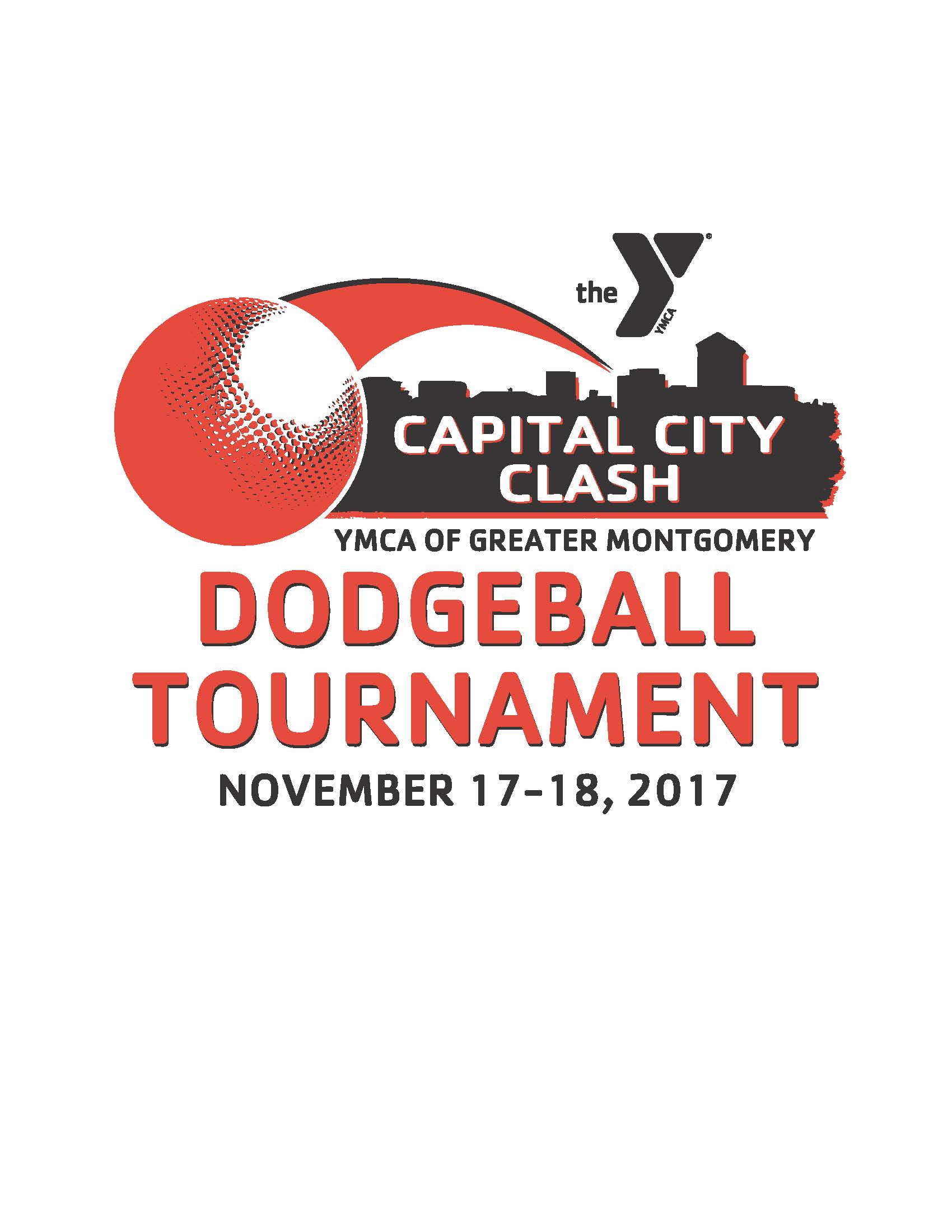 Code of ConductPersonal conduct while interacting with other players, Y staff, event officials and referees must be done in a courteous manner. We want this tournament to be fun and enjoyable for everyone.  We understand the competitive nature of the game, but any player who can’t conduct themselves in a courteous manner will not be permitted to continue to play in the tournament and will be escorted out of the building.  There will be a zero tolerance policy that will be enforced throughout the whole tournament.  We will not waste time or energy arguing over any points or referees calls.  Please be respectful of everyone involved and enjoy one of the greatest childhood games ever invented.Have your team review the rules BEFORE the day of the tournament.  If there are any questions about the rules, send an email to aschrott@ymcamontgomery.org (two day prior to tournament)Every player from your team must sign this form and it will be kept on file.  It must be returned with ALL the tournament forms at least 2 day prior to tournament.Team Name:  ________________________________________________________________Team Captain: _______________________________________________________________ Team Members:			Print 								Signature_________________________________________________________		__________________________________________________2.   ________________________________________________________		__________________________________________________3.	_________________________________________________________		__________________________________________________4.  _________________________________________________________		__________________________________________________5.  _________________________________________________________		__________________________________________________6.  _________________________________________________________		__________________________________________________7.  _________________________________________________________		__________________________________________________8.  _________________________________________________________		__________________________________________________9.  _________________________________________________________		__________________________________________________10.  _______________________________________________________		__________________________________________________